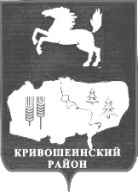          АДМИНИСТРАЦИЯ КРИВОШЕИНСКОГО РАЙОНА РАСПОРЯЖЕНИЕ21.02.2022											  № 59-рс. КривошеиноТомской областиО внесении изменений в распоряжение Администрации Кривошеинского районаот 17.12.2021 № 442-р «Об утверждении плана проверок ведомственного контроля в сфере закупок товаров, работ, услуг для муниципальных нужд Кривошеинского района на 2022 год»В целях приведения нормативного акта в соответствие с законодательством1. Внести в распоряжение Администрации Кривошеинского района от 17.12.2021     № 442-р «Об утверждении плана проверок ведомственного контроля в сфере закупок товаров, работ, услуг для муниципальных нужд Кривошеинского района на 2022 год» (далее - распоряжение)  следующие изменения:1)в строке 2 приложения к распоряжению «План проверок ведомственного контроля в сфере закупок товаров, работ, услуг для муниципальных нужд Кривошеинского района на 2022 год», в столбце «Месяц начала проведения проверки», слово «Февраль» заменить на слово «Декабрь»;2)в приложении к распоряжению «План проверок ведомственного контроля в сфере закупок товаров, работ, услуг для муниципальных нужд Кривошеинского района на 2022 год», строку 4 исключить.2.Разместить настоящее распоряжение на официальном сайте муниципального образования Кривошеинский район Томской области в информационно-телекоммуникационной сети «Интернет» и опубликовать в Сборнике нормативных актов Администрации Кривошеинского района.3.Настоящее распоряжение вступает в силу с даты его подписания.4.Контроль за исполнением настоящего распоряжения оставляю за собой.Глава Кривошеинского района							 А.Н. КоломинДушанина О.В. (838251) 2-11-45 ДушанинаПрокуратураМБОУ «Малиновская ООШ»МКОУ «Петровская ООШ»